Supplemental TableSCN1B Variants with unknown clinical assertion.Supplemental FiguremRNA expression (human tissues) for SCN1B 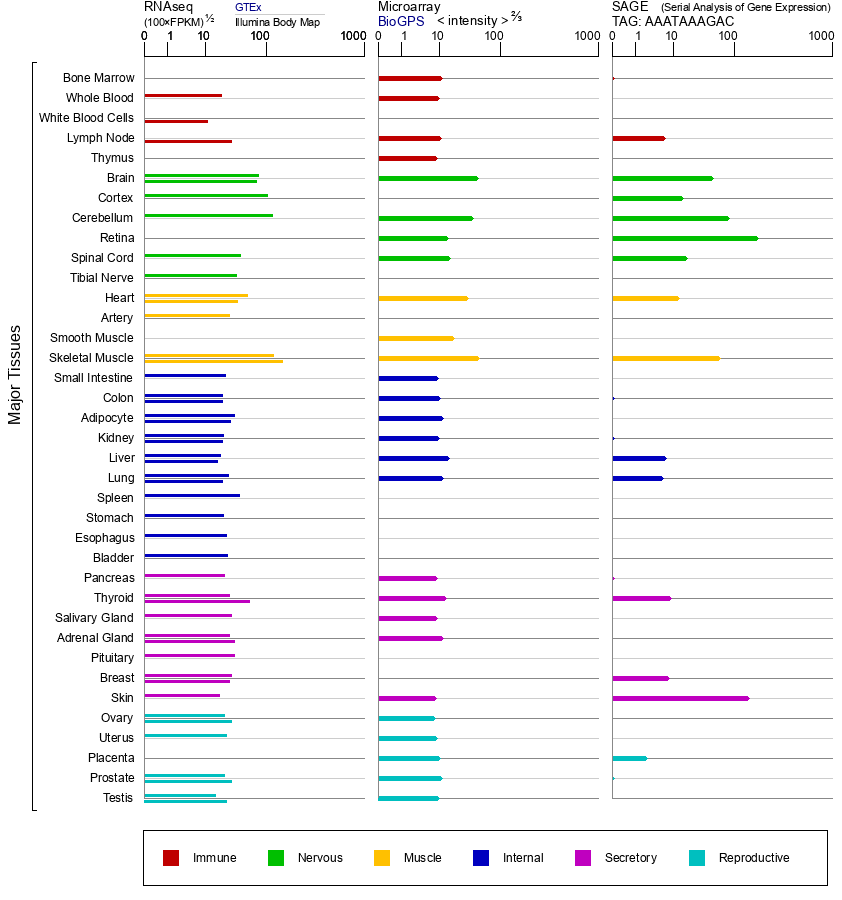 Variant Region IDLocationnsv4682958chr19: 35521757-35521806, chr19: 35030853-35030902esv3221945chr19: 35521131-35521135, chr19: 35030227-35030231nsv934932chr19: 35521886-35523421, chr19: 35030982-35032517esv3423515chr19: 40212377-40214925, chr19: 35520537-35523085, chr19: 35029633-35032181esv1211989chr19: 40211488-40211489, chr19: 35519648-35519649, chr19: 35028744-35028745nsv3166811chr19: 35523429-35525005, chr19: 35032525-35034101nsv4501885chr19: 35522406-35522407, chr19: 35031502-35031503esv1327146chr19: 40211518-40211518, chr19: 35519678-35519678, chr19: 35028774-35028774nsv1955032chr19: 35527637-35527670, chr19: 35036733-35036766nsv1953726chr19: 35521342-35521370, chr19: 35030438-35030466nsv1953725chr19: 35521312-35521339, chr19: 35030408-35030435nsv1953828chr19: 35522266-35522288, chr19: 35031362-35031384nsv1955033chr19: 35528896-35528910, chr19: 35037992-35038006nsv1953727chr19: 35526175-35526189, chr19: 35035271-35035285nsv1955031chr19: 35526939-35526952, chr19: 35036035-35036048nsv1953827chr19: 35521132-35521144, chr19: 35030228-35030240nsv3881562chr19: 35521705-35530625, chr19: 35030801-35039721nsv4258013chr19: 35531061-35531134, chr19: 35040157-35040230nsv911610chr19: 40175519-40226776, chr19: 35483679-35534936, chr19: 34992775-35044032nsv3166819chr19: 35514137-35530610, chr19: 35023233-35039706nsv429510chr19: 34412588-35658548, chr19: 34903493-36149450, chr19: 39595333-40841290nsv984831chr19: 90910-58586487, chr19: 90910-59097854, chr19: 41910-63789666nsv911611chr19: 40175519-40281760, chr19: 35483679-35589920, chr19: 34992775-35099016nsv911612chr19: 40192891-40294338, chr19: 35501051-35602498, chr19: 35010147-35111594nsv3168446chr19: 35445908-45506757, chr19: 34955004-45003499nsv2782442chr19: 40171954-40352290, chr19: 35480114-35660450, chr19: 34989210-35169547nsv2752158chr19: 289244-58996454, chr19: 289244-58485087nsv1188496chr19: 32545046-40703934, chr19: 27853206-36012094, chr19: 27362298-35521192nsv1066031chr19: 32545046-40703934, chr19: 27853206-36012094, chr19: 27362298-35521192nsv543974chr19: 32545046-40703934, chr19: 27853206-36012094, chr19: 27362298-35521192esv3764523chr19: 15473200-58657904, chr19: 15362389-58146537esv3780191chr19: 9027982-47441041, chr19: 8917306-46937784esv3791717chr19: 19544555-57886344, chr19: 19433746-57374976esv3774019chr19: 20738647-57182950, chr19: 20555841-56671582esv3791844chr19: 14599935-47707505, chr19: 14489123-47204248esv3774850chr19: 3716291-35955791, chr19: 3716293-35464889esv3782428chr19: 16818104-45071382, chr19: 16707293-44568136esv3791570chr19: 18395374-46202923, chr19: 18284564-45699665esv3757735chr19: 15794071-41489750, chr19: 15683261-40983845esv3781491chr19: 27777214-51960165, chr19: 27286306-51456911esv3761389chr19: 30441778-51970032, chr19: 29950871-51466778esv3810686chr19: 30590199-50809069, chr19: 30099292-50305812esv3769005chr19: 18546210-38390154, chr19: 18435400-37899514esv3767626chr19: 34910232-54079021, chr19: 34419327-53575767esv3757738chr19: 21879872-37689101, chr19: 21697070-37198199esv3795460chr19: 31322366-43567431, chr19: 30831459-43063279esv3782143chr19: 27930422-38345229, chr19: 27439514-37854589esv3761021chr19: 32623539-42946240, chr19: 32132633-42442088esv3756183chr19: 34642736-43855410, chr19: 34151831-43351258esv3761640chr19: 32116544-40819944, chr19: 31625638-40314037esv3801448chr19: 32866852-40473991, chr19: 32375946-39968084esv3811757chr19: 34448819-40670895, chr19: 33957914-40164988esv3784152chr19: 32585813-38531212, chr19: 32094907-38040572esv3800388chr19: 31862181-37006108, chr19: 31371275-36515206esv3803098chr19: 33816618-37399907, chr19: 33325712-36909005esv3807687chr19: 34251126-36892863, chr19: 33760221-36401961nsv3167559chr19: 35523429-35655153, chr19: 35032525-35164250nsv1188595chr19: 24352960-50269722, chr19: 24561120-45577882, chr19: 24378318-45074624nsv1192123chr19: 32611424-45741580, chr19: 27919584-41049740, chr19: 27428676-40543834nsv1194321chr19: 38428761-47887889, chr19: 33736921-43196049, chr19: 33246015-42691897nsv1192253chr19: 36788444-44908571, chr19: 32096604-40216731, chr19: 31605698-39726091nsv1062546chr19: 32545046-45345530, chr19: 27853206-40653690, chr19: 27362298-40147783nsv1063571chr19: 38428761-47887889, chr19: 33736921-43196049, chr19: 33246015-42691897nsv1056984chr19: 36788444-44908571, chr19: 32096604-40216731, chr19: 31605698-39726091nsv1057673chr19: 40035762-40234718, chr19: 35343922-35542878, chr19: 34853018-35051974nsv949550chr19: 39415572-40789137, chr19: 34723732-36097297, chr19: 34232827-35606395nsv543975chr19: 32545046-45345530, chr19: 27853206-40653690, chr19: 27362298-40147783nsv543992chr19: 40035762-40234718, chr19: 35343922-35542878, chr19: 34853018-35051974esv3760258chr19: 14601946-57885598, chr19: 14491134-57374230esv3805673chr19: 20474342-58434515, chr19: 20363533-57923147esv3766231chr19: 15625513-48893994, chr19: 15514702-48390737esv3769048chr19: 14980172-43915360, chr19: 14869360-43411208esv3804367chr19: 30072572-58634115, chr19: 29581665-58122748esv3771800chr19: 16875204-45628387, chr19: 16764393-45125129esv3790291chr19: 8669728-36389399, chr19: 8604843-35898497esv3756959chr19: 27766667-51779375, chr19: 27275759-51276121esv3771808chr19: 14903083-39080396, chr19: 14792271-38589756esv3795967chr19: 34804995-54173373, chr19: 34314090-53670119esv3754862chr19: 34656333-52007767, chr19: 34165428-51504513esv3778861chr19: 31324986-46202601, chr19: 30834079-45699343esv3784971chr19: 28771149-41192381, chr19: 28280242-40686476esv3791996chr19: 31557783-43212149, chr19: 31066877-42707997esv3807060chr19: 30028520-40753858, chr19: 29537613-40247951esv3785184chr19: 28402180-38728519, chr19: 27911272-38237879esv3768411chr19: 29496725-39753533, chr19: 29005818-39262893esv3810438chr19: 30573927-40712286, chr19: 30083020-40206379esv3795248chr19: 34938681-44405337, chr19: 34447776-43901185esv3783833chr19: 28697760-37355632, chr19: 28206853-36864730esv3802653chr19: 32632968-41254429, chr19: 32142062-40748524esv3773308chr19: 32010510-39918561, chr19: 31519604-39427921esv3798615chr19: 35272200-43148064, chr19: 34781296-42643912esv3801566chr19: 32901612-40693194, chr19: 32410706-40187287esv3755508chr19: 32471161-40074468, chr19: 31980255-39583828esv3815711chr19: 32510713-40045667, chr19: 32019807-39555027esv3764997chr19: 31659188-38742769, chr19: 31168282-38252129esv3779274chr19: 33542803-40499194, chr19: 33051897-39993287esv3791425chr19: 29415881-35880477, chr19: 28924974-35389575esv3772435chr19: 32486583-38227463, chr19: 31995677-37736562esv3787398chr19: 32187445-36377808, chr19: 31696539-35886906esv3805054chr19: 34455655-37852549, chr19: 33964750-37361647esv3757785chr19: 32832613-35761490, chr19: 32341707-35270587esv3755642chr19: 35399612-35803459, chr19: 34908708-35312556nsv984610 chr19: 34989096-58586385, chr19: 35480000-59097752nsv911613chr19: 40198569-40226776, chr19: 35506729-35534936, chr19: 35015825-35044032nsv2757532chr19: 266034-54723310, chr19: 266034-54071460nsv1055359chr19: 38113241-40418227, chr19: 33421401-35726387, chr19: 32930495-35235484